To Submit a Waiver Request to FCC:Complete the highlighted sections of the sample FCC Waiver Request Letter.  Save as Word or PDF document.Go to: https://www.fcc.gov/ecfs/filings 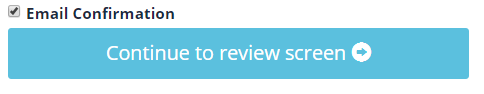 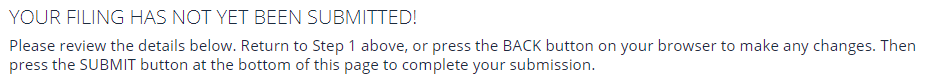 Scroll to bottom of page, and click: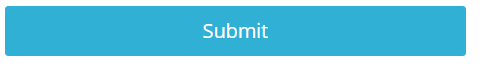 Proceeding02-6 (press enter)Name of FilerList Name of School or Library (press enter)Law Firm     Leave blankAttorney/Author NameList Name of School or Library Contact (press enter)Primary Contact E-mailE-mail of School or Library ContactType of Filing     Leave blankFile Number     Leave blankReport Number     Leave blankBureau ID Number     Leave blankAddress of:Select:  FilerAddress     School or Library AddressCity     School or Library AddressState     School or Library AddressZip     School or Library AddressUpload DocumentsUpload Word or PDF copy of Your Waiver LetterE-mail Confirmation?Check this Box